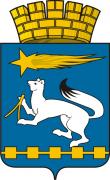 АДМИНИСТРАЦИЯ ГОРОДСКОГО ОКРУГА НИЖНЯЯ САЛДАП О С Т А Н О В Л Е Н И Е______________                                                                                             № ________г. Нижняя СалдаО внесении изменений в Устав муниципального бюджетного учреждения культуры «Центральная городская библиотека» Руководствуясь Федеральным законом от 12 января 1996 года № 7-ФЗ «О некоммерческих организациях», в соответствии с Уставом городского округа Нижняя Салда, администрация городского округа Нижняя СалдаПОСТАНОВЛЯЕТ:1. Внести в Устав муниципального бюджетного учреждения культуры «Центральная городская библиотека», утвержденный постановлением администрации городского округа Нижняя Салда от 09.12.2014 № 1251, следующие изменения:1.1. Пункт 2.2. главы 2 изложить в следующей редакции: «2.2. Предметом деятельности МБУК «ЦГБ» является оказание услуг в сфере библиотечного обслуживания детского, взрослого населения и молодежи  городского округа Нижняя Салда.».1.2. Главу 2 дополнить  подпунктом 2.4.15. следующего содержания:«2.4.15. Создание и обеспечение деятельности молодежных  «коворкинг-центров.».1.3. Главу 4 изложить в следующей редакции:«4. Организация деятельности и управления МБУК «ЦГБ»4.1.Управление МБУК «ЦГБ» осуществляется в соответствии с законодательством Российской Федерации, Свердловской области, городского округа Нижняя Салда и настоящим Уставом.4.2. Утверждение Устава МБУК «ЦГБ», изменений (включая новую редакцию) в Устав МБУК «ЦГБ» в порядке, установленном администрацией городского округа Нижняя Салда;4.3. К компетенции управления культуры администрации городского округа Нижняя Салда в области управления МБУК «ЦГБ» относятся:4.3.1. Утверждение муниципального задания в соответствии с видами деятельности, отнесенными к его основной деятельности и финансовое обеспечение выполнения этого задания;4.3.2. Осуществление финансового обеспечения  выполнения функций МБУК «ЦГБ» в порядке, утвержденном действующим законодательством;4.3.4. Принятие решения о создании и ликвидации библиотек МБУК «ЦГБ», при этом в Устав МБУК «ЦГБ» должны быть внесены соответствующие изменения;4.3.5.Принятие решения о назначении руководителя (далее - «директора») МБУК «ЦГБ» и прекращении его полномочий, заключение и прекращение трудового договора с директором МБУК «ЦГБ», внесение в него изменений;4.3.6.Рассмотрение обращений МБУК «ЦГБ» о согласовании сделок с имуществом, закрепленным на праве оперативного управления за МБУК «ЦГБ»;4.3.7. Осуществление контроля за деятельностью  МБУК «ЦГБ» в порядке, определенном Учредителем;4.3.8. Проведение процедур реорганизации, изменения типа  и ликвидации МБУК «ЦГБ» в порядке,  определенном Учредителем;4.3.9. Решение иных вопросов, предусмотренных нормативными правовыми актами Российской Федерации, Свердловской области, городского округа Нижняя Салда4.4. Органом управления МБУК «ЦГБ» является директор МБУК «ЦГБ», назначаемый и освобождаемый от должности управлением культуры администрации городского округа Нижняя Салда. 4.4.1. Отношения по регулированию труда директора МБУК «ЦГБ» оформляются  трудовым договором, заключаемым между управлением культуры администрации городского округа Нижняя Салда и директором после назначения последнего  на должность.4.4.2. Срок полномочий директора определяется трудовым договором с ним.4.4.3. Директор осуществляет руководство текущей деятельностью МБУК «ЦГБ» на основании законов и иных правовых актов Российской Федерации и Свердловской области, решений Думы городского округа Нижняя Салда, постановлений и распоряжений Учредителя, настоящего устава и трудового договора. Директор подотчётен в своей деятельности управлению культуры администрации городского округа Нижняя Салда.4.4.4. К компетенции директора МБУК «ЦГБ» относятся вопросы осуществления текущего руководства  деятельностью МБУК «ЦГБ», за исключением вопросов, отнесенных действующим законодательством и настоящим Уставом к компетенции управления культуры администрации городского округа Нижняя Салда.4.4.5. Директор по вопросам, отнесенным действующим законодательством к его компетенции, действует на принципах единоначалия. 4.4.6. Директор должен действовать в интересах представляемого им МБУК «ЦГБ» добросовестно и разумно.4.4.7.Директор МБУК «ЦГБ» выполняет следующие функции и обязанности по организации и обеспечению деятельности МБУК «ЦГБ»:действует без доверенности от имени МБУК «ЦГБ», представляет его интересы в государственных органах, организациях;по согласованию с управлением культуры администрации городского округа Нижняя Салда определяет приоритетные направления деятельности МБУК «ЦГБ», принципы формирования и использования его имущества;в пределах, установленных законом и настоящим Уставом, распоряжается имуществом МБУК «ЦГБ», заключает договоры, выдает доверенности;открывает лицевые счета МБУК «ЦГБ» в установленном порядке;утверждает план финансово-хозяйственной деятельности, ежемесячную, ежеквартальную, годовую бухгалтерскую отчетность;утверждает отчет о результатах деятельности МБУК «ЦГБ» и об использовании закрепленного за ним муниципального имущества  и представляет его на согласование управлению культуры администрации городского округа Нижняя Салда;разрабатывает и по согласованию с управлением культуры администрации городского округа Нижняя Салда утверждает штатное расписание МБУК «ЦГБ»;определяет структуру, численный и квалификационный составы работающих, применяет к работникам МБУК «ЦГБ» дисциплинарные взыскания и виды поощрений;утверждает должностные (рабочие) инструкции работников МБУК «ЦГБ»;принимает на работу и увольняет с работы работников МБУК «ЦГБ», заключает с ними трудовые договоры,рассматривает предложения, жалобы граждан и принимает по ним необходимые решения, организует прием граждан по вопросам, отнесенным к его компетенции;в пределах своей компетенции издает локальные нормативные акты, распоряжения, приказы и дает указания, обязательные для всех работников МБУК «ЦГБ»;осуществляет иные полномочия, установленные законодательством, настоящим Уставом и заключенным трудовым договором.4.4.8. Директор МБУК «ЦГБ» несёт персональную ответственность за:ненадлежащее выполнение возложенных на него обязанностей;неисполнение распоряжений и поручений управления культуры администрации городского округа Нижняя Салда;сохранность денежных средств, материальных ценностей и имущества МБУК «ЦГБ»;целевое и эффективное использование средств в соответствии с Бюджетным кодексом РФ.».2. Директору муниципального бюджетного учреждения культуры «Центральная городская библиотека» Булатовой Т.В. зарегистрировать Устав в установленном законом порядке».3. Контроль за исполнением настоящего постановления возложить на начальника управления культуры  администрации городского округа Нижняя Салда Сафронову Н.П.  Глава городского округа                                                                       Е.В. Матвеева